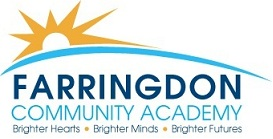 In addition to candidates’ ability to perform the duties of the post, the interview will also explore issues relating to safeguarding and promoting the welfare of children including:motivation to work with children and young people;ability to form and maintain appropriate relationships and personal boundaries with children and young people;emotional resilience in working with challenging behaviours;attitudes to use of authority and maintaining discipline.Any relevant issues arising from references will be taken up at interview. This organisation is committed to safeguarding and promoting the welfare of children and young people and expects all employees and volunteers to share this commitment. EssentialDesirableMethod of AssessmentQualificationsQualified Teacher statusNational Professional Qualification for Headship (Recommended) ORExisting Headteacher OR recently served as a substantive Headteacher.Either evidence of further study - this could be ongoing and/or Further Professional QualificationsHigher degree or equivalentApplication formSelection ProcessCertificatesExperienceSuccessful substantive experience at Senior Leadership level within a secondary school including Assistant Headteacher and/or Deputy Headteacher and/or Headteacher experienceExperience of leadership in a variety of contexts, preferably in more than one schoolProven track record in leading and managing staff to support successful outcomes for a wide ability range of studentsProven teaching abilityExperience of the successful management of significant change within an establishment in a constructive and sensitive mannerExperience of improving teaching and learningExperience of the analysis of qualitative and quantitative data to inform school improvement.Experience in more than one school.	Application formSelection ProcessWork related testingReferencesSkills/knowledgeProven effective leadership and management skillsProven ability to encourage and motivate  through positive managementProven ability to performance manage staff and promote professional development and accountabilityAbility to develop a clear vision for the future and its implementationAbility to communicate effectively in a variety of situationsAbility to account to stakeholders and hold others to accountAbility to undertake robust self-evaluation processes and use pupil performance data to identify and set relevant academy improvement targetsCurriculum management - planning, delivery and assessmentEffective financial management skillsIn depth knowledge and understanding of the wider educational agenda including current national policies and educational issuesEvidence of successfully developing teams of professionals, delegating effectively and managing changeAbility to work with and advise the Governing Body to enable it to fulfil its role and statutory obligations.Application formSelection ProcessWork related testingReferencesPersonal QualitiesHas the enthusiasm, initiative and commitment to ensure good practice is embedded throughout the academyThe ability to think and plan strategically to promote the academy’s vision, ethos and valuesIs well organised, able to plan, prioritise and delegate effectivelyIs articulate and approachable with excellent communication skills both verbally and in writingHas strong interpersonal skills and self-awareness, adapting to situations and carefully managing professional relationshipsHas proven sound decision-making skills combined with the ability to lead, influence, empower and manage changeHas presence and visibility as a leader, demonstrating optimism, resilience with a well-developed sense of proportion Has the ability to tackle difficult situations and make difficult decisions, conveying outcomes clearly and with sensitivityIs able to relate well to parents/carers, staff, governors, partners and the wider communityAccess to a car or means of mobility support (if driving then must have a current valid driving licence and appropriate insurance).May be required to work outside of normal office hours.Application formSelection ProcessWork related testingReferences